Como combater o Lutzomyia longipalpis?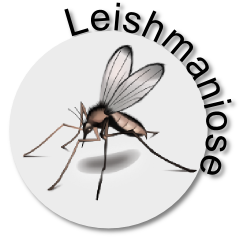 Podar as árvores do quintal e jardim de modo a permitir a entrada do sol, para evitar a umidade do solo. Recolher os galhos cortados e dar destino adequado;Varrer diariamente o quintal para retirar as folhas, folhagens, frutos apodrecidos e fezes de animais. Recolher, ensacar e colocar na coleta de lixo;Cuidar da saúde e higiene dos animais, usando coleira repelente de insetos e não permitindo que o cão fique solto nas ruas;Colocar telas finas nas portas e janelas. Sintomas no homem: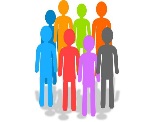 Febre prolongada, emagreci- mento, aumento do baço, fraqueza e em casos graves pode aparecer sangramentos.Sintomas no cão: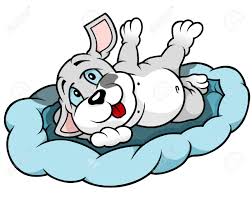 Emagrecimento, aumento do baço, vômitos, fraqueza, queda de pelos, crescimento das unhas, feridas no focinho, orelhas e patas.Como combater o Lutzomyia longipalpis?Podar as árvores do quintal e jardim de modo a permitir a entrada do sol, para evitar a umidade do solo. Recolher os galhos cortados e dar destino adequado;Varrer diariamente o quintal para retirar as folhas, folhagens, frutos apodrecidos e fezes de animais. Recolher, ensacar e colocar na coleta de lixo;Cuidar da saúde e higiene dos animais, usando coleira repelente de insetos e não permitindo que o cão fique solto nas ruas;Colocar telas finas nas portas e janelas. Sintomas no homem:Febre prolongada, emagreci- mento, aumento do baço, fraqueza e em casos graves pode aparecer sangramentos.Sintomas no cão:Emagrecimento, aumento do baço, vômitos, fraqueza, queda de pelos, crescimento das unhas, feridas no focinho, orelhas e patas.Como combater o Lutzomyia longipalpis?Podar as árvores do quintal e jardim de modo a permitir a entrada do sol, para evitar a umidade do solo. Recolher os galhos cortados e dar destino adequado;Varrer diariamente o quintal para retirar as folhas, folhagens, frutos apodrecidos e fezes de animais. Recolher, ensacar e colocar na coleta de lixo;Cuidar da saúde e higiene dos animais, usando coleira repelente de insetos e não permitindo que o cão fique solto nas ruas;Colocar telas finas nas portas e janelas. Sintomas no homem:Febre prolongada, emagreci- mento, aumento do baço, fraqueza e em casos graves pode aparecer sangramentos.Sintomas no cão:Emagrecimento, aumento do baço, vômitos, fraqueza, queda de pelos, crescimento das unhas, feridas no focinho, orelhas e patas.Como combater o Lutzomyia longipalpis?Podar as árvores do quintal e jardim de modo a permitir a entrada do sol, para evitar a umidade do solo. Recolher os galhos cortados e dar destino adequado;Varrer diariamente o quintal para retirar as folhas, folhagens, frutos apodrecidos e fezes de animais. Recolher, ensacar e colocar na coleta de lixo;Cuidar da saúde e higiene dos animais, usando coleira repelente de insetos e não permitindo que o cão fique solto nas ruas;Colocar telas finas nas portas e janelas. Sintomas no homem:Febre prolongada, emagreci- mento, aumento do baço, fraqueza e em casos graves pode aparecer sangramentos.Sintomas no cão:Emagrecimento, aumento do baço, vômitos, fraqueza, queda de pelos, crescimento das unhas, feridas no focinho, orelhas e patas.Como combater o Lutzomyia longipalpis?Podar as árvores do quintal e jardim de modo a permitir a entrada do sol, para evitar a umidade do solo. Recolher os galhos cortados e dar destino adequado;Varrer diariamente o quintal para retirar as folhas, folhagens, frutos apodrecidos e fezes de animais. Recolher, ensacar e colocar na coleta de lixo;Cuidar da saúde e higiene dos animais, usando coleira repelente de insetos e não permitindo que o cão fique solto nas ruas;Colocar telas finas nas portas e janelas. Sintomas no homem:Febre prolongada, emagreci- mento, aumento do baço, fraqueza e em casos graves pode aparecer sangramentos.Sintomas no cão:Emagrecimento, aumento do baço, vômitos, fraqueza, queda de pelos, crescimento das unhas, feridas no focinho, orelhas e patas.Como combater o Lutzomyia longipalpis?Podar as árvores do quintal e jardim de modo a permitir a entrada do sol, para evitar a umidade do solo. Recolher os galhos cortados e dar destino adequado;Varrer diariamente o quintal para retirar as folhas, folhagens, frutos apodrecidos e fezes de animais. Recolher, ensacar e colocar na coleta de lixo;Cuidar da saúde e higiene dos animais, usando coleira repelente de insetos e não permitindo que o cão fique solto nas ruas;Colocar telas finas nas portas e janelas. Sintomas no homem:Febre prolongada, emagreci- mento, aumento do baço, fraqueza e em casos graves pode aparecer sangramentos.Sintomas no cão:Emagrecimento, aumento do baço, vômitos, fraqueza, queda de pelos, crescimento das unhas, feridas no focinho, orelhas e patas.Como combater o Lutzomyia longipalpis?Podar as árvores do quintal e jardim de modo a permitir a entrada do sol, para evitar a umidade do solo. Recolher os galhos cortados e dar destino adequado;Varrer diariamente o quintal para retirar as folhas, folhagens, frutos apodrecidos e fezes de animais. Recolher, ensacar e colocar na coleta de lixo;Cuidar da saúde e higiene dos animais, usando coleira repelente de insetos e não permitindo que o cão fique solto nas ruas;Colocar telas finas nas portas e janelas. Sintomas no homem:Febre prolongada, emagreci- mento, aumento do baço, fraqueza e em casos graves pode aparecer sangramentos.Sintomas no cão:Emagrecimento, aumento do baço, vômitos, fraqueza, queda de pelos, crescimento das unhas, feridas no focinho, orelhas e patas.